附件2粤医保、粤省事二维码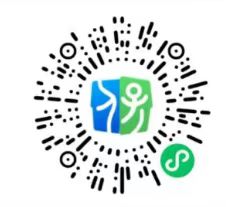 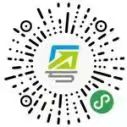 